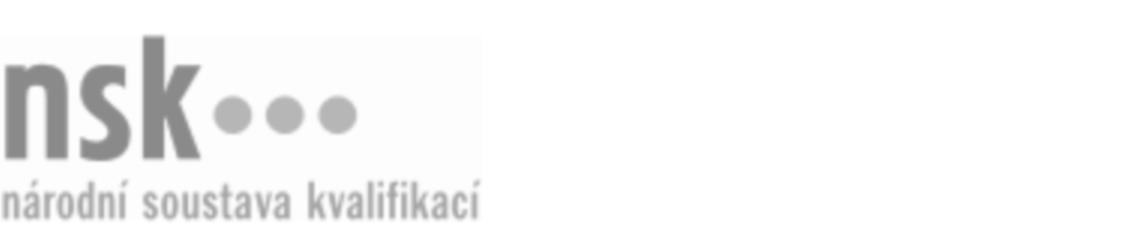 Další informaceDalší informaceDalší informaceDalší informaceDalší informaceDalší informaceDělník/dělnice výroby dřevařských polotovarů (kód: 33-025-E) Dělník/dělnice výroby dřevařských polotovarů (kód: 33-025-E) Dělník/dělnice výroby dřevařských polotovarů (kód: 33-025-E) Dělník/dělnice výroby dřevařských polotovarů (kód: 33-025-E) Dělník/dělnice výroby dřevařských polotovarů (kód: 33-025-E) Dělník/dělnice výroby dřevařských polotovarů (kód: 33-025-E) Dělník/dělnice výroby dřevařských polotovarů (kód: 33-025-E) Autorizující orgán:Autorizující orgán:Ministerstvo průmyslu a obchoduMinisterstvo průmyslu a obchoduMinisterstvo průmyslu a obchoduMinisterstvo průmyslu a obchoduMinisterstvo průmyslu a obchoduMinisterstvo průmyslu a obchoduMinisterstvo průmyslu a obchoduMinisterstvo průmyslu a obchoduMinisterstvo průmyslu a obchoduMinisterstvo průmyslu a obchoduSkupina oborů:Skupina oborů:Zpracování dřeva a výroba hudebních nástrojů (kód: 33)Zpracování dřeva a výroba hudebních nástrojů (kód: 33)Zpracování dřeva a výroba hudebních nástrojů (kód: 33)Zpracování dřeva a výroba hudebních nástrojů (kód: 33)Zpracování dřeva a výroba hudebních nástrojů (kód: 33)Povolání:Povolání:Dělník výroby dřevařských polotovarůDělník výroby dřevařských polotovarůDělník výroby dřevařských polotovarůDělník výroby dřevařských polotovarůDělník výroby dřevařských polotovarůDělník výroby dřevařských polotovarůDělník výroby dřevařských polotovarůDělník výroby dřevařských polotovarůDělník výroby dřevařských polotovarůDělník výroby dřevařských polotovarůKvalifikační úroveň NSK - EQF:Kvalifikační úroveň NSK - EQF:22222Platnost standarduPlatnost standarduPlatnost standarduPlatnost standarduPlatnost standarduPlatnost standarduPlatnost standarduStandard je platný od: 19.06.2020Standard je platný od: 19.06.2020Standard je platný od: 19.06.2020Standard je platný od: 19.06.2020Standard je platný od: 19.06.2020Standard je platný od: 19.06.2020Standard je platný od: 19.06.2020Dělník/dělnice výroby dřevařských polotovarů,  29.03.2024 11:36:45Dělník/dělnice výroby dřevařských polotovarů,  29.03.2024 11:36:45Dělník/dělnice výroby dřevařských polotovarů,  29.03.2024 11:36:45Dělník/dělnice výroby dřevařských polotovarů,  29.03.2024 11:36:45Dělník/dělnice výroby dřevařských polotovarů,  29.03.2024 11:36:45Strana 1 z 2Další informaceDalší informaceDalší informaceDalší informaceDalší informaceDalší informaceDalší informaceDalší informaceDalší informaceDalší informaceDalší informaceDalší informaceDalší informaceObory vzděláníObory vzděláníObory vzděláníObory vzděláníObory vzděláníObory vzděláníObory vzděláníK závěrečné zkoušce z oboru vzdělání Dřevařská výroba (kód: 33-57-E/01) lze být připuštěn po předložení osvědčení o získání některé z uvedených skupin profesních kvalifikací:K závěrečné zkoušce z oboru vzdělání Dřevařská výroba (kód: 33-57-E/01) lze být připuštěn po předložení osvědčení o získání některé z uvedených skupin profesních kvalifikací:K závěrečné zkoušce z oboru vzdělání Dřevařská výroba (kód: 33-57-E/01) lze být připuštěn po předložení osvědčení o získání některé z uvedených skupin profesních kvalifikací:K závěrečné zkoušce z oboru vzdělání Dřevařská výroba (kód: 33-57-E/01) lze být připuštěn po předložení osvědčení o získání některé z uvedených skupin profesních kvalifikací:K závěrečné zkoušce z oboru vzdělání Dřevařská výroba (kód: 33-57-E/01) lze být připuštěn po předložení osvědčení o získání některé z uvedených skupin profesních kvalifikací:K závěrečné zkoušce z oboru vzdělání Dřevařská výroba (kód: 33-57-E/01) lze být připuštěn po předložení osvědčení o získání některé z uvedených skupin profesních kvalifikací:K závěrečné zkoušce z oboru vzdělání Dřevařská výroba (kód: 33-57-E/01) lze být připuštěn po předložení osvědčení o získání některé z uvedených skupin profesních kvalifikací: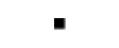 Dělník/dělnice výroby bednění (kód: 33-026-E)Dělník/dělnice výroby bednění (kód: 33-026-E)Dělník/dělnice výroby bednění (kód: 33-026-E)Dělník/dělnice výroby bednění (kód: 33-026-E)Dělník/dělnice výroby bednění (kód: 33-026-E)Dělník/dělnice výroby bednění (kód: 33-026-E)Dělník/dělnice výroby bednění (kód: 33-026-E)Dělník/dělnice výroby bednění (kód: 33-026-E)Dělník/dělnice výroby bednění (kód: 33-026-E)Dělník/dělnice výroby bednění (kód: 33-026-E)Dělník/dělnice výroby bednění (kód: 33-026-E)Dělník/dělnice výroby bednění (kód: 33-026-E)Dělník/dělnice výroby drobných dřevěných výrobků (kód: 33-034-E)Dělník/dělnice výroby drobných dřevěných výrobků (kód: 33-034-E)Dělník/dělnice výroby drobných dřevěných výrobků (kód: 33-034-E)Dělník/dělnice výroby drobných dřevěných výrobků (kód: 33-034-E)Dělník/dělnice výroby drobných dřevěných výrobků (kód: 33-034-E)Dělník/dělnice výroby drobných dřevěných výrobků (kód: 33-034-E)Dělník/dělnice výroby dřevařských polotovarů (kód: 33-025-E)Dělník/dělnice výroby dřevařských polotovarů (kód: 33-025-E)Dělník/dělnice výroby dřevařských polotovarů (kód: 33-025-E)Dělník/dělnice výroby dřevařských polotovarů (kód: 33-025-E)Dělník/dělnice výroby dřevařských polotovarů (kód: 33-025-E)Dělník/dělnice výroby dřevařských polotovarů (kód: 33-025-E)Dělník/dělnice výroby dřevěných obalů, palet a dílců (kód: 33-033-E)Dělník/dělnice výroby dřevěných obalů, palet a dílců (kód: 33-033-E)Dělník/dělnice výroby dřevěných obalů, palet a dílců (kód: 33-033-E)Dělník/dělnice výroby dřevěných obalů, palet a dílců (kód: 33-033-E)Dělník/dělnice výroby dřevěných obalů, palet a dílců (kód: 33-033-E)Dělník/dělnice výroby dřevěných obalů, palet a dílců (kód: 33-033-E)Úplné profesní kvalifikaceÚplné profesní kvalifikaceÚplné profesní kvalifikaceÚplné profesní kvalifikaceÚplné profesní kvalifikaceÚplné profesní kvalifikaceÚplné profesní kvalifikaceÚplnou profesní kvalifikaci Dělník v dřevozpracujícím průmyslu (kód: 33-99-E/04) lze prokázat předložením osvědčení o získání některé z uvedených skupin profesních kvalifikací:Úplnou profesní kvalifikaci Dělník v dřevozpracujícím průmyslu (kód: 33-99-E/04) lze prokázat předložením osvědčení o získání některé z uvedených skupin profesních kvalifikací:Úplnou profesní kvalifikaci Dělník v dřevozpracujícím průmyslu (kód: 33-99-E/04) lze prokázat předložením osvědčení o získání některé z uvedených skupin profesních kvalifikací:Úplnou profesní kvalifikaci Dělník v dřevozpracujícím průmyslu (kód: 33-99-E/04) lze prokázat předložením osvědčení o získání některé z uvedených skupin profesních kvalifikací:Úplnou profesní kvalifikaci Dělník v dřevozpracujícím průmyslu (kód: 33-99-E/04) lze prokázat předložením osvědčení o získání některé z uvedených skupin profesních kvalifikací:Úplnou profesní kvalifikaci Dělník v dřevozpracujícím průmyslu (kód: 33-99-E/04) lze prokázat předložením osvědčení o získání některé z uvedených skupin profesních kvalifikací:Úplnou profesní kvalifikaci Dělník v dřevozpracujícím průmyslu (kód: 33-99-E/04) lze prokázat předložením osvědčení o získání některé z uvedených skupin profesních kvalifikací:Dělník/dělnice výroby bednění (kód: 33-026-E)Dělník/dělnice výroby bednění (kód: 33-026-E)Dělník/dělnice výroby bednění (kód: 33-026-E)Dělník/dělnice výroby bednění (kód: 33-026-E)Dělník/dělnice výroby bednění (kód: 33-026-E)Dělník/dělnice výroby bednění (kód: 33-026-E)Dělník/dělnice výroby bednění (kód: 33-026-E)Dělník/dělnice výroby bednění (kód: 33-026-E)Dělník/dělnice výroby bednění (kód: 33-026-E)Dělník/dělnice výroby bednění (kód: 33-026-E)Dělník/dělnice výroby bednění (kód: 33-026-E)Dělník/dělnice výroby bednění (kód: 33-026-E)Dělník/dělnice výroby drobných dřevěných výrobků (kód: 33-034-E)Dělník/dělnice výroby drobných dřevěných výrobků (kód: 33-034-E)Dělník/dělnice výroby drobných dřevěných výrobků (kód: 33-034-E)Dělník/dělnice výroby drobných dřevěných výrobků (kód: 33-034-E)Dělník/dělnice výroby drobných dřevěných výrobků (kód: 33-034-E)Dělník/dělnice výroby drobných dřevěných výrobků (kód: 33-034-E)Dělník/dělnice výroby dřevařských polotovarů (kód: 33-025-E)Dělník/dělnice výroby dřevařských polotovarů (kód: 33-025-E)Dělník/dělnice výroby dřevařských polotovarů (kód: 33-025-E)Dělník/dělnice výroby dřevařských polotovarů (kód: 33-025-E)Dělník/dělnice výroby dřevařských polotovarů (kód: 33-025-E)Dělník/dělnice výroby dřevařských polotovarů (kód: 33-025-E)Dělník/dělnice výroby dřevěných obalů, palet a dílců (kód: 33-033-E)Dělník/dělnice výroby dřevěných obalů, palet a dílců (kód: 33-033-E)Dělník/dělnice výroby dřevěných obalů, palet a dílců (kód: 33-033-E)Dělník/dělnice výroby dřevěných obalů, palet a dílců (kód: 33-033-E)Dělník/dělnice výroby dřevěných obalů, palet a dílců (kód: 33-033-E)Dělník/dělnice výroby dřevěných obalů, palet a dílců (kód: 33-033-E)Dělník/dělnice výroby dřevařských polotovarů,  29.03.2024 11:36:45Dělník/dělnice výroby dřevařských polotovarů,  29.03.2024 11:36:45Dělník/dělnice výroby dřevařských polotovarů,  29.03.2024 11:36:45Dělník/dělnice výroby dřevařských polotovarů,  29.03.2024 11:36:45Dělník/dělnice výroby dřevařských polotovarů,  29.03.2024 11:36:45Strana 2 z 2